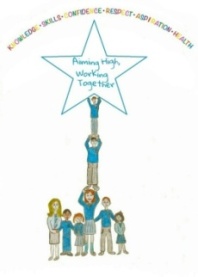 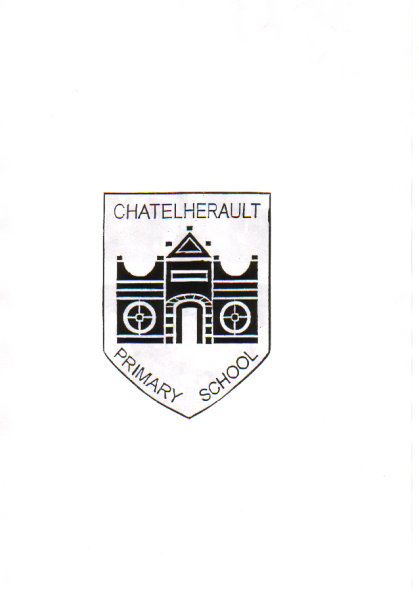 Aiming high and working together we can achieve our potential in a happy, supportive and inclusive school.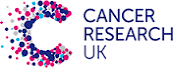 Silver Reading School AwardOur school with the help of our amazing Literacy Pupil Group, supported by Mrs McCreadie and Mrs Lochhead has been awarded the Silver Reading Schools Award.  Well done to all our children and staff who have been promoting reading and listening to stories across our school and nursery.  The children have all been involved in selecting a wide range of new books for our fantastic, redeveloped library and it is lovely to see it in use across our school every minute of the day.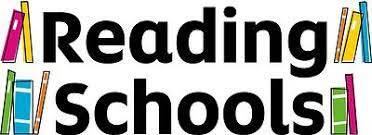 Break-inIt is with a heavy heart that I must report we had a school break-in just before the Spring Break.  On this occasion there was no damage to the school when the police attended, they caught someone within the school building.  Over recent months we have noticed some equipment in our playground being damaged and this included our new swing when it was being installed.  If you see anyone in the school grounds out with school times, could you please contact the police.CoronationTo celebrate the Coronation the children have decided on a One Planet Picnic and our Enterprise Committee are asking children to design a crown (in class).   This will take place next week - Friday 5th May our Eco and Rights Respecting Groups are also focusing on sustainability and Global goals and are asking children to bring a homemade snack or a snack that has been produced locally and something comfy to sit on outside for our picnic. Foodbank Donations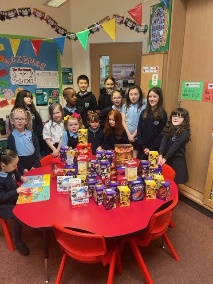 Thank you to the many parents and carers who donated Easter Eggs for our local Foodbank.  The Enterprise Committee dropped these off at the foodbank before the Spring Break and we know they will have been enjoyed by all the children who received them.New Swing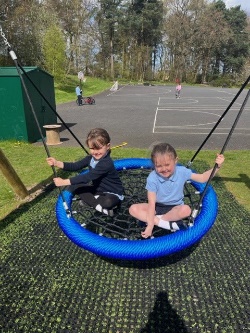 We have added a new swing to our existing Trim Trail, and it has become an instant hit with all the children. 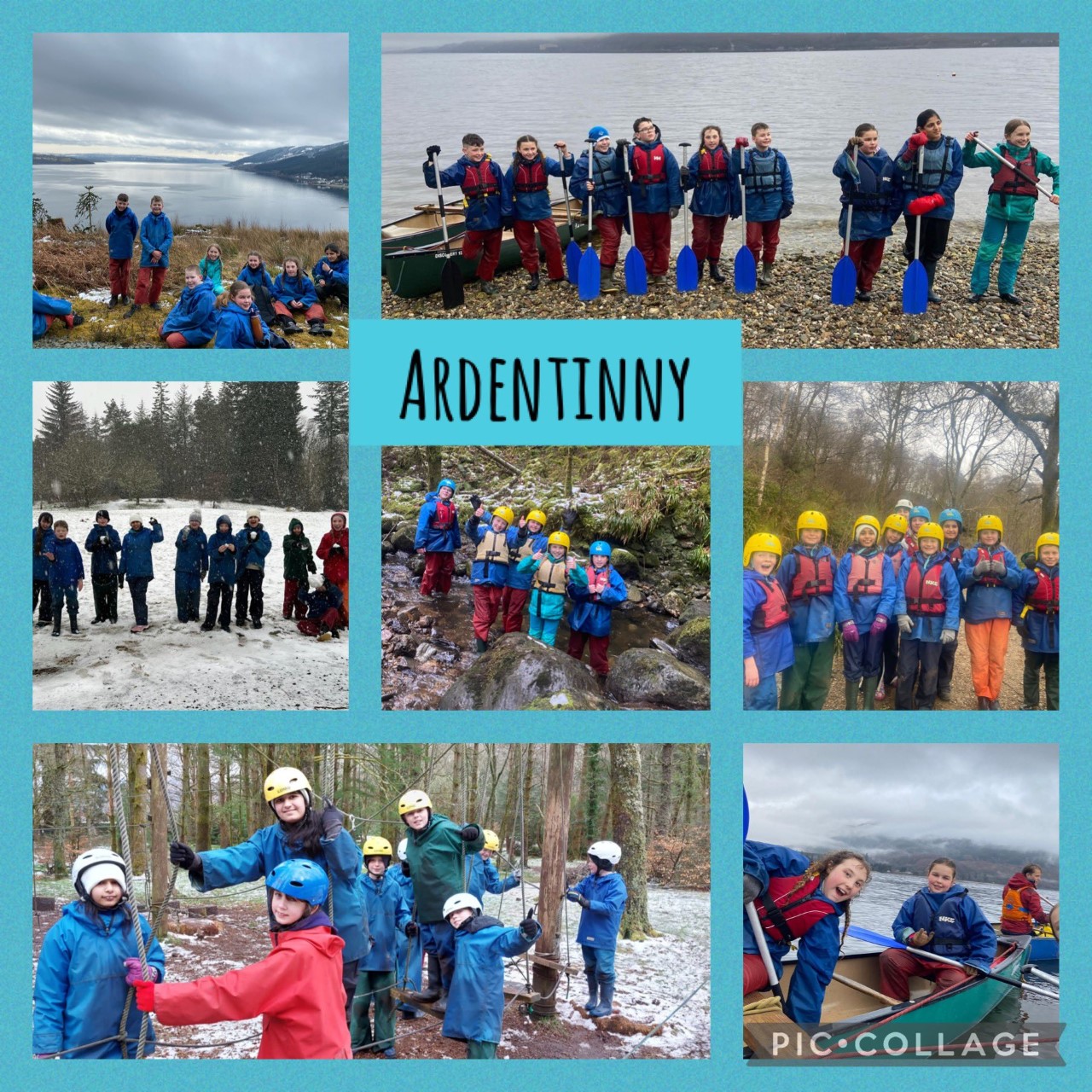 Our Primary Seven pupils and staff had an amazing time at Ardentinny.  The weather was varied and included everything from snow, sun and rain.  It was a fantastic experience where the children took part in rock hopping, canoeing, abseiling, gorge walking, search and rescue, orienteering, climbing, night hike and walking.  We have already booked to go back next year and will be holding an information evening on Tuesday 23rd May at 6.00 pm.Parking SafelyA parent has been in contact with the school to raise concerns about parking on the pavement outside of the school.  Could I please remind all parents and carers that parking on the pavement is not safe for our children and you are putting them at risk by parking there.  Dates for Your DiaryDATETIMEEVENT/ACTIVITYFri 28th AprLiteracy/ Learning Across the Curriculum home to parentsFri 28th Apr9.30 am Rm 18 Showcase of Learning – Parents invitedMon 1st, Tues 2nd MayBank Holiday, Inservice Day – School ClosedMon 8th May King’s Coronation – School Closed Tues 16th May Girls FootballFri 19th May Jotters home to ParentsTue 23rd May2.00 pmAll Day6.00 pmRm 3 Showcase of Learning – Parents invitedP7 Transition Visit to Hamilton GrammarP6 – Ardentinny Parent EveningWed 24th May 9.30amRm 8 Showcase of Learning – Parents invitedP7 Transition Visit to Hamilton GrammarThurs 25th May 3.00 pm School Closes for May Holiday WeekendTues 30th May9.00 amSchool re-opens Thurs 1st JunNursery Trip to Safari Park Tues 6th Jun9.30 am (Potted Sports)1.30 pm (Traditional Sports)Sports Day 1 – Weather DependentThurs 8th JunSports Day – Rearranged to this day if it cannot go ahead due to weather on Tues 6th JunFri 9th JunReports Due OutThurs 15th Jun11.00Class Moving on Day/ Meet your new teacherFri 16th JunParent Council – Summer FairMon 19th Jun9.30 am11.00 am2.00 pmCelebrations of Achievement Wed 21st Jun 11.00 am2.00 pmP7 Leavers AssemblyP7 Supported Classes Leavers AssemblyThurs 22nd Jun10.00 amNursery CelebrationFri 23rd Jun10.00 amEnd of Term ServiceTues 27th Jun1.00 pmSchool closes for Summer Break